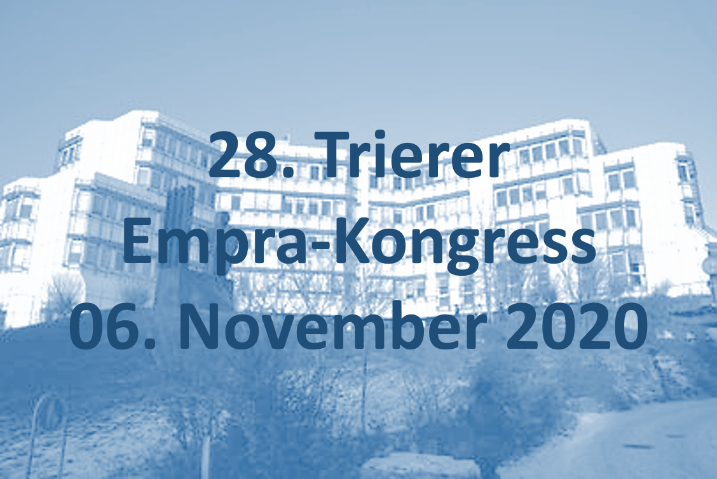 Liebe Studierende,nachdem Sie diese Datei von der Webseite des 28. Trierer Empra-Kongress heruntergeladen haben, bitten wir Sie nun diese Seite zu vervollständigen und an die Organisatoren zurück zu senden. In ihrer Bestätigung der Anmeldung Ihres Beitrages wurde Ihrem Poster eine Nummer zugeteilt. Speichern Sie die ausgefüllte Datei bitte unter dem Namen „Zusammenfassung XX.docx“ ab, wobei XX die Nummer Ihres Beitrages ist. Wenn Ihnen also die Nummer 09 zugeteilt wurde, wäre der Name der Datei „Zusammenfassung09.docx“. Senden Sie diese Datei bitte bis spätestens Mittwoch, den 30. September 2020, 24:00 Uhr, per E-Mail an Herrn Thorsten Brinkmann (brinkmannt@uni-trier.de; Betreff: ZusammenfassungXX).Titel:Autor*innen:Dozent*in:Zusammenfassung (Max. 500 Worte)